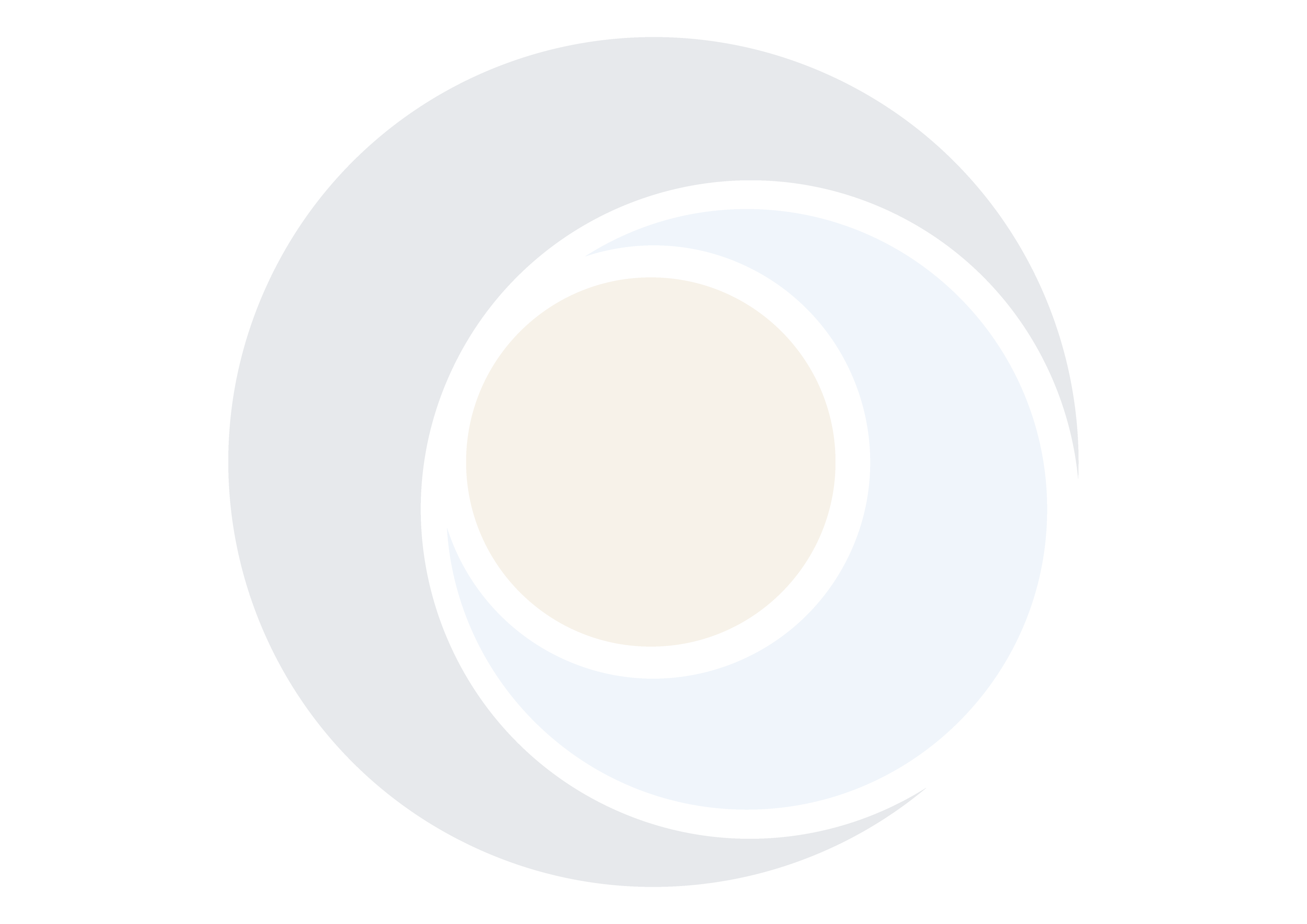 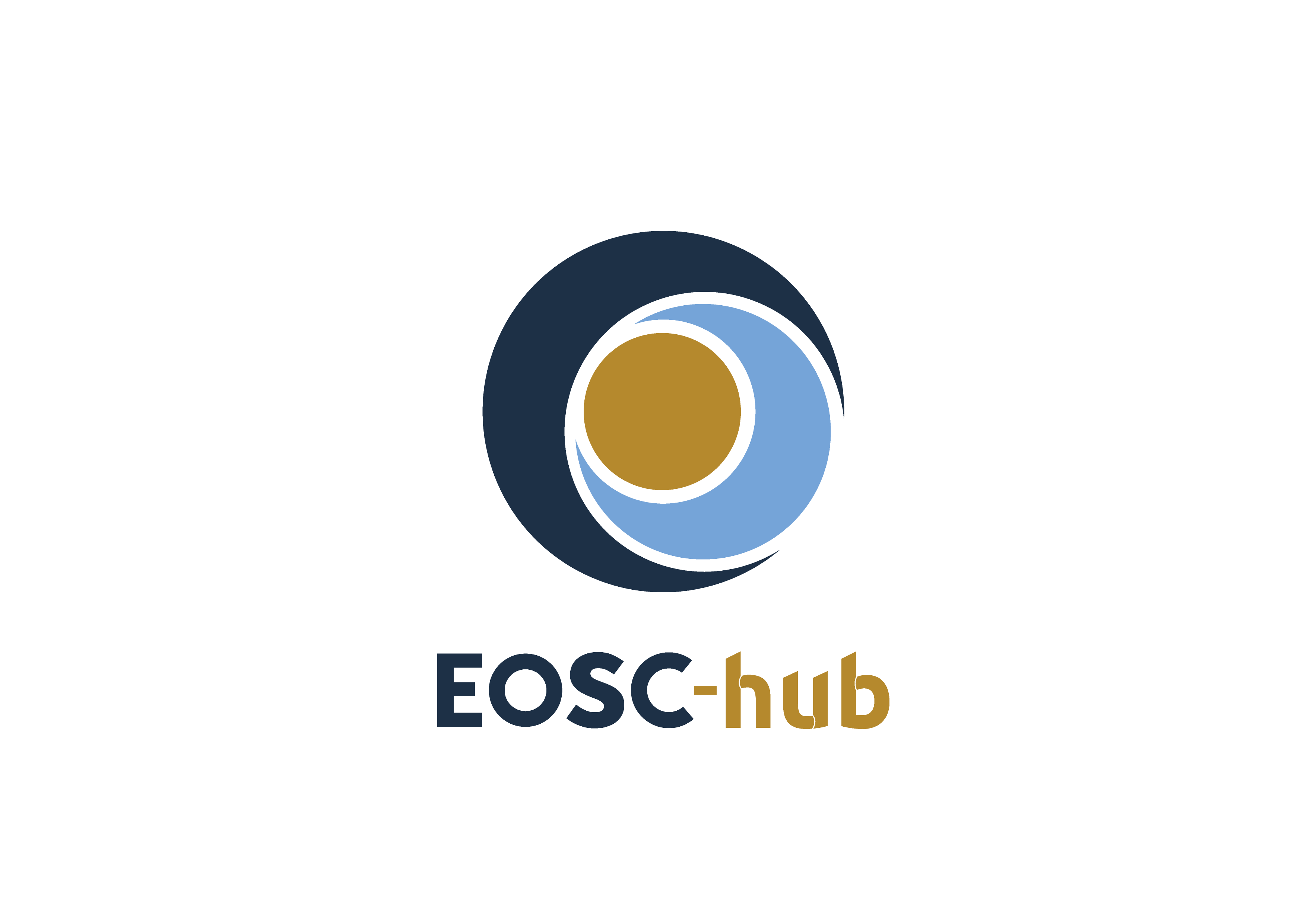 D2.5Final Governance and Sustainability RoadmapCOPYRIGHT NOTICE 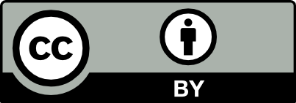 This work by Parties of the EOSC-hub Consortium is licensed under a Creative Commons Attribution 4.0 International License (http://creativecommons.org/licenses/by/4.0/). The EOSC-hub project is co-funded by the European Union Horizon 2020 programme under grant number 777536.DELIVERY SLIPDOCUMENT LOGTERMINOLOGYhttps://wiki.eosc-hub.eu/display/EOSC/EOSC-hub+GlossaryExecutive summary  This deliverable discusses issues relating to the EOSC which are of relevance to the sustainability of EOSC-hub services for the period from 2023 onwards and presents recommendations for further actions which could be undertaken to investigate them further and address them.  It draws on the previous work of Task 2.3 (Governance and Sustainability), which presented proposals defining the structure and composition of the EOSC and, jointly with WP12 (Business Models and Procurement), examined issues associated with the provision of storage and compute services across borders.  It also draws on other work of WP12, particularly relating to procurement.A mapping shows that many of the functions of the EOSC-Core are provided by EOSC-hub services, whose consolidation in the EOSC-Core is expected over the next 2 years as part of the project funded by the INFRAEOSC-03 call.  Numerous EOSC-hub services are also expected to contribute to the EOSC-Exchange, particularly to the Shared Resources which were identified as important to the value proposition of the EOSC and proposed by Task 2.3 to be sustained in future by the EOSC along with the EOSC-Core.The issues discussed includeThe lack of coordination at both the national and European levels between research and e-Infrastructure funding policies and investment plans, and the lack of European-level coordination between national e-Infrastructure strategiesThe need to define coordinated access policies and funding streams to compensate for data and service provisioning by EOSC stakeholders across national and organisational boundariesThe ability and commitment of EGI and EUDAT to provide components of services to the EOSC-Core which, although they would constitute only one instance of the services, could also relate to their more general perceived relevance and value, and hence sustainabilityThe issues and risks entailed by use of public procurement for purchasing services in the EOSC-Core and EOSC-Exchange from 2023The importance of research support provision to the success of the EOSC by enabling use of data and services, commonly provided by the e-Infrastructures and other stakeholders.The recommendations proposed to address these issues have the following objectives, desired impacts and suggested actionsObjective: Achieve greater efficiency in allocation of EC and member state funding for e-InfrastructuresDesired impacts:Demonstrated funding requirements of research better met, including required e-infrastructureDemonstrated and recognised value of e-infrastructures in relation to research needs including those arising from the EOSCSmoother interoperation of EC and member state funding streamsSuggested actions:Improve co-ordination of e-Infrastructures’ engagement with research communities at MS and EU levelsDevelop, through dialogue, cohesive views within Member States across:Provision of Shared Resources (storage and compute services for research) in the EOSCRepresentation in the EOSC PartnershipBroader EU research strategyGather and represent requirements to the EOSC Partnership Board from the perspective of EOSC Association membersAlign research and e-infrastructure strategy within Member States and at European levelEnsure appropriate coordination and synchronisation of different funding streams (e.g., from Member States, EC, research performing organisations and projects etc) to balance national and international interests and sustain the whole EOSC ecosystem including the Shared ResourcesSimplify resource allocation procedures/mechanisms to achieve an appropriate balance between the effort and timescale involved in applying for resources and the size/value of the resources required.Objective:  Define and implement a solution for funding the expected additional marginal costs of consumption of resources arising in the EOSCDesired impacts:International, interdisciplinary research has access to the Shared Resources (including compute and storage services) it requiresThe additional consumption of depletable resources arising in the EOSC is sustainableSuggested actions:Agree and articulate the EOSC value proposition for all EOSC stakeholder groups, including fundersCarry out further studies to obtain empirical evidence of the macroeconomic and societal benefits of cross-border research fundingRun pilots involving support of cross-border research collaborations to help assess the potential value of data and other resources for new use casesAnalyse Covid-19 research interdisciplinary and cross-border collaboration and resource consumption, for examples of how they were organised, and for any use of depletable resourcesExperiment with providing supplementary demand-side funding for use of national e-Infrastructures, including their cross-border use, to complement or top-up national supply-side fundingDevelop guidelines and structures which facilitate cross-border public-to-public service collaboration with cost reimbursement, for example public-to-public cooperation exemption from public procurement rules.Objective: Ensure due consideration is given to the wider and longer-term consequences of the choices made when selecting suppliers for the EOSC-CoreDesired impacts:The criteria for selecting suppliers for EOSC-Core services from 2024 onwards include full and due consideration of all aspects, including the wider and longer-term consequences of the choices madeSuggested action:Carry out a study into the pros and cons of publicly funded versus commercial services in the EOSC-Core, including wider and longer-term implications for future research e-Infrastructure use and development such as quality, wider capacity expansion, support provision, driving out public providers, vendor lock-in, trust in long-term sustainability of services, deriving full benefit from public investment to date, fragmentation of investment and erosion of funding.Objective: Identification and understanding of the likely or possible consequences of use of public procurement, to inform decision-making and specification of future actionsDesired impacts:Well-informed decision-making and clear specification of future actionsSuggested actions:Publicly funded e-Infrastructure providers should reconsider and re-evaluate their ability to respond to public tendersConsider the wider and longer-term consequences for large-scale infrastructures of a move to use of public procurement, covering such aspects as deriving full benefit from public investment to date, and risks such as fragmentation of investment and erosion of fundingDetermine the role of the EOSC Association in public procurement for EOSC-Core and -Exchange services.Objective: Assess the cost of research support activity to e-Infrastructures, likely demand and take-up of research support as a service, and identify potential funding sourcesDesired impacts:Clear understanding of the role research support should play in the EOSC and its importance to the success of the EOSCConsider research support as a fundamental element when specifying tenders for resource procurementAssessment of the viability of research support as a service which might be provided through the EOSC Portal as a value-added service enriching the resource and service provisionSuggested actions:Unbundle research support costs in e-Infrastructure service provisionCarry out studies to assess the likely demand and uptake of e-Infrastructures’ research support services, including demand in the context of the EOSC, and potential funding sourcesIdentify concrete actions to make research support available to prospective users, complementing resources provisionConsider widening the scope of competence centres or centres of excellence to include research support activitiesConsider including research support services when specifying tenders for resource procurement.The actions proposed above mostly involve activity in the EOSC Association or the EOSC Partnership governance, in the projects funded by the INFRAEOSC-03 or -07 calls, or within member states.  The majority are recommended to be implemented during 2021 and 2022, with a few later or longer-term activities.The role of the EOSC-hub services in the EOSC beyond 2022 is unclear currently but may lie in harnessing their deep expertise and knowledge of the research community, and their contribution of innovative services developments which build the value of the EOSC.Introduction PurposeThis deliverable presents a final roadmap for sustaining the provision of EOSC-hub services to European researchers in the context of EOSC.  The roadmap is presented in the form of recommendations for further actions which should be undertaken to address issues of relevance to the sustainability of the EOSC-hub services.The EOSC landscape, architecture and strategy has evolved significantly during the course of the EOSC-hub project.  The Horizon 2020 INFRAEOSC-03 and -07 calls already provide means for the short-term sustainability of various EOSC-hub services.  Task 2.3 has, therefore, taken a longer-term view and puts forward recommendations for further actions which could be undertaken in the next few years to address some of the issues which have been identified relating to sustainability.ScopeSustainability, for the purposes of this report, is about how to continue to provide the services in question, involving consideration of their governance, organisation and funding.  Governance is about oversight and includes consideration of services’ ownership and control; organisation considers services’ operation, delivery and technological development, and includes consideration of user demand for services; funding includes consideration of investment and payment for consumption.  Sustainability is not just about financial considerations, but about their wider effects, including equality of access, balancing payment contributions against usage, incentives for sharing resources, and influence of minority funding contributors.The scope of services considered is those included in EOSC-hub, primarily the EGI and EUDAT services, but also those involved in the EOSC-hub activities on thematic services, competence centres and the digital innovation hub (Work Packages 5, 6, 7, 8 and 9 respectively) involving research communities.While EGI and EUDAT continue contributing to various projects under the coordination of their legal entities (EGI Foundation and EUDAT CDI respectively), the INDIGO-DataCloud services offered in the EOSC-hub portfolio have continued to be developed and supported in projects like eXtreme-DataCloud and DEEP-Hybrid DataCloud.  The most important INDIGO-DataCloud and INDIGO-DataCloud-derived services, such as INDIGO-IAM, the PaaS Orchestrator, Onedata, the Infrastructure Manager and DODAS, are now supported by the EGI Federation, multiple international projects such as ESCAPE, EGI-ACE, IoTwins, by international collaborations such as WLCG and by national or regional initiatives.  The sustainability of INDIGO-DataCloud services is thus no longer a direct concern of EOSC-hub, but several of the services are candidates for the EOSC-Core or EOSC-Exchange to which the considerations and recommendations made in this document are relevant.Given the overall objectives of the EOSC-hub project, the sustainability-related issues considered in this deliverable are naturally those which relate to or are affected by the EOSC, rather than forming a complete consideration of all issues which may affect the services’ sustainability, which takes place in the governing bodies of the respective services.As will be seen in chapter 3, the EOSC-hub services are expected to contribute significantly to the Minimum Viable EOSC (see later for definition/discussion), making their sustainability of direct relevance to the value-add of the EOSC.  It is therefore important to identify challenges likely to be faced in future and implement actions to address them.The full set of EOSC-hub Key Exploitable Results (KERs), and the protection and exploitation of the Intellectual Property created in the EOSC-hub project, are considered by Task 3.1 and will be reported in deliverable D3.4.This deliverable builds on the previous work of T2.3, which is summarised in the following section.BackgroundThe purpose of Task 2.3 (Governance and Sustainability) has been to investigate and prepare the means for sustaining collaboration between the e-Infrastructure service providers and the associated communities in EOSC-hub (the thematic services, competence centres and digital innovation hub) beyond the end of the EOSC-hub project.During the course of the project, T2.3 elaborated proposals to define the structure and composition of the EOSC, a necessary step towards determining the potential future involvement of the e-Infrastructures’ and communities’ services in the EOSC, and hence the possible means for sustaining them.  The work was published in two briefing papers, in July 2019 and February 2020.  The proposed structure included an EOSC “resource tier” called the Shared Resources, defined as “resources including scientific outputs (local copies of data; applications, software, pipelines etc) and the storage and compute hosting platforms needed to deposit, share and process them”.  It was proposed that to add value, the EOSC should provide the framework to guarantee opening access to research outputs (datasets, software, publications) for a wider community.  This should include providing generic storage for common user needs, and processing facilities for data management and analysis (such as high-performance and high-throughput distributed compute capabilities), for researchers to manipulate resources to which they have been afforded access via the EOSC.  It was further proposed that the additional usage of services such as storage and compute required for this mission, extending the current scope of exploitation of research data, should be governed and sustained by the EOSC, making their sustainability synonymous with that of the EOSC itself.This proposal was reflected in a draft community position paper on the Federating Core in February 2020, which observed that “the EOSC needs to sustain the costs of providing the benefits of open data policies to a wider community of users. It needs to create the financial vehicle to cover the costs of the Hub Portfolio and Compliance Framework, and of provision and consumption of the Shared Resources beyond their originating communities. Coordinated provisioning and funding of the Federating Core is expected to bring economies of scale by aligning investments from member states with the compensation of marginal costs associated with cross-border usage of depletable resources and services”.Driven in part by the identification of the importance of the Shared Resources to the value proposition of the EOSC, work then took place jointly with WP12 to examine issues associated with the provision of storage and compute services across borders.  The insights gained illustrated the fundamental importance of the Shared Resources for effective third-party open data and software sharing, as was further recognised by the ESFRI clusters and e-Infrastructures joint position paper published in November 2020.The work allowed the formulation of recommendations for developing the EOSC to address the identified opportunities and requirements, which were published in a further briefing paper, on Provision of Cross-Border Services, in October 2020.  Recognising the need to align investments from member states with the compensation of marginal costs associated with cross-border usage of depletable resources and services, with reference to the Shared Resources the paper recommended that the EOSC legal entity should "ensure appropriate coordination and synchronisation of different funding streams (e.g. from member state, EC, research performing organisations and projects etc) to sustain the whole EOSC ecosystem including the Shared Resources. To underpin this policy, dialogues should take place within member states between ministries, research funders and Research Service Providers to allow for a cohesive input and contribution across the operational support of pan-European research, representation in the EOSC Partnership, and the broader EU research policy”.In parallel to T2.3, WP12 (Business Models and Procurement) of EOSC-hub has been examining how different ways of organising procurement activity are used in the European research community currently and assessing their potential use in the context of the EOSC.The issues identified by these activities, relating to the sustainability of EOSC-hub services, are discussed further in the following chapters.Methodology and StructureThis deliverable assesses the EOSC landscape as it stands at the start of 2021 and, building on the previous work of T2.3, describes the main issues known to be present in terms of the sustainability of EOSC-hub services and presents recommended actions for addressing them, in the form of a roadmap.Chapter 2 describes the EOSC landscape at the start of 2021; chapter 3 describes the expected future contribution of EOSC-hub services to the EOSC-Core and EOSC-Exchange, forming an initial implementation action report in its description of the mapping of the EOSC-hub services to follow-on projects and the onboarding status of the relevant services in to the EOSC catalogue which is also a requirement of this deliverable; chapter 4 discusses issues relating to sustainability of EOSC-hub services and presents recommendations for further work to address them; chapter 5 contains some brief conclusions.  Appendix 1 contains an update on the implementation of the roadmap which was presented in deliverable D2.4.  Appendices 2, 3 and 4 present various mappings between the EOSC-hub services and the EOSC-Core and EOSC-Exchange, which are discussed in chapter 3.Current EOSC Landscape and ContextThis chapter describes the elements of the EOSC Landscape at the start of 2021 which are of most relevance to the sustainability of EOSC-hub services.  The overall vision of EOSC which has been developed and clarified in recent years is that it is a multidisciplinary endeavour which should foster open, FAIR data, stimulate the release of open, high-quality, efficient and production-ready services, and provide seamless environments linked to e-Infrastructures.  As discussed in this chapter and the following one, the EOSC-hub services and other key project results are fundamental to achieving this.EOSC Preparation Phase Governance OutputsThe Preparation Phase of the EOSC was completed at the end of 2020.  The outputs of the EOSC Executive Board and its working groups are all publicly available.Of most direct relevance for the work of T2.3 during 2019 and 2020 were the activities of the Sustainability and Architecture Working Groups.  The Federating Core and Cross-Border Services Briefing Papers were referenced in different iterations of the Sustainability Working Group’s report “Solutions for a Sustainable EOSC” which proposed a definition and high-level description of the structure and composition of the EOSC in what it called the EOSC-Core and the EOSC-Exchange, shown in the schematic on the left in Figure 1 below.  The EOSC-hub (T2.3) proposals and the Sustainability Working Group proposals showed a significant amount of agreement, as can be seen from the mapping shown in Figure 1.  Note that the Shared Resources form part of the EOSC-Exchange.   The vocabulary and definitions used by the Sustainability Working Group have generally been adopted in this Deliverable, although the term “Shared Resources” defined in section 2.3 continues to be used here, and the “Hub Portfolio” services of EOSC-hub are also referred to in places.The EOSC-hub Briefing Papers’ proposals and recommendations relating to the sustainability of the EOSC and the business models which may apply to the different elements of the EOSC also helped to inform the Working Group’s report.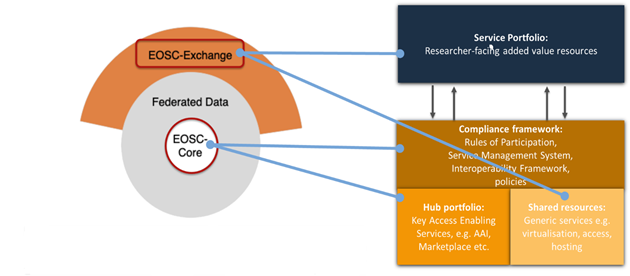 Figure 1: Key Elements of the Minimum Viable EOSC Compared with the EOSC Federating Core ProposalsThe Architecture Working Group’s View On The Minimum Viable EOSC (MVE) was developed by consensus from a basis which drew on proposals from EOSC-hub, OpenAIRE and the Sustainability Working Group’s Tinman document.  The document defines the MVE as a dynamic set of EOSC resources which will evolve over time, consisting ofThe subset of EOSC resources necessary for forming the added-value and opportunities considered essential to be provided by the EOSC at a given moment in time, i.e., to allow essential services and research products (e.g., publications, datasets, software) to be discovered, composed, accessed and analysed via the EOSC, which could not be otherwise;The subset of EOSC-Core components/services required to operate and deliver such resources.The View shows broad agreement with the EOSC-hub proposals on the Federating Core and confirms that many of the functions of the MVE, and of the EOSC-Core in particular, will be provided by EOSC-hub services.  It can also be seen from the MVE definition above that the Shared Resources form part of the MVE.Figure 2 below illustrates the Architecture Working Group’s view of the MVE.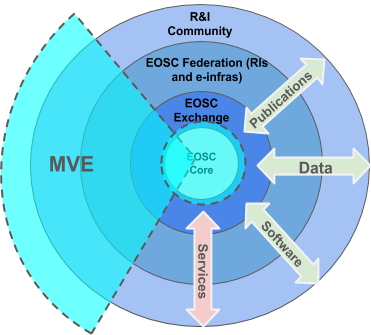 Figure 2: Architecture Working Group’s High-level Diagram of the EOSC Depicting the Relationship Between EOSC-Core, EOSC-Exchange, EOSC-Federation and the MVEThe Working Groups’ proposals are reference documents which will help to inform further development of the EOSC-Core and the Minimum Viable EOSC.A further important output of the EOSC Governance and its Working Groups during 2020 was the draft Strategic Research and Innovation Agenda (SRIA), which indicates a roadmap for realising the EOSC vision and objectives.  The SRIA document is built on feedback received from the community via an open consultation over summer 2020.  It will be annexed to the Memorandum of Understanding between the EOSC Association and the European Union for the EOSC European Partnership (see section 3.2).  In particular, it describes how the EOSC will help deliver the goal of Findable, Accessible, Interoperable and Reusable (FAIR) data and the specific objectives of the Horizon Europe framework programme.  It is foreseen that the SRIA and the associated Multi-Annual Roadmap (MAR) will be further developed by the EOSC Association.The Final Progress Report of the EOSC Executive Board notes several lessons learned and recommendations to the EC and the EOSC Association, namely:the need for a strong action by the EOSC Association to ensure that the engagement of the main stakeholders be strengthened and the divergence of objectives, priorities and interests across and within stakeholder groups concerning the benefits and costs of EOSC be reconciledensure that the disruption that EOSC may cause to existing structures, decision making processes and funding models of the stakeholders are properly addressedensure that the EOSC governance has authority to act, looking at ESFRI as a possible modelensure that the EOSC Association has clearer links and an ability to steer EC-funded projects to avoid them having diverging objectives and thus increasing fragmentation.  To achieve this the EOSC Association should have a clear role within key investmentsTo avoid loss of reputation, establish a single point of information for the wider EOSC community to retrieve information and as a way for the EOSC Association and the Partnership as a whole to send out a coherent, aligned message on EOSC.These important points all have potential influence over future directions and decisions relating to EOSC and are all of relevance to the sustainability of EOSC-hub services.EOSC Implementation Phase GovernanceThe EOSC entered its first implementation phase as of 1 January 2021, with a new governance structure which will support the European Open Science Cloud Partnership Agreement and oversee the continued development of the EOSC.  European Partnerships are collaborations between the European Commission and private and/or public partners, which are being used as part of Horizon Europe to achieve research and innovation initiatives.  The EOSC Partnership Agreement is expected to be concluded shortly with the signature of a Memorandum of Understanding between the EC and the EOSC Association, to which the SRIA (see section 2.1) will be annexed.The EOSC Association, providing the Stakeholder Forum component of the EOSC governance structure, was established as a legal entity during 2020 and held its first General Assembly, admitting 142 members and 49 observers, on 17 December 2020.  The Association provides an important vehicle for expressing and discussing the views of EOSC stakeholders.The EOSC governance will also include a Steering Board of EU Member State and Associated Country representatives which will liaise with and advise the EOSC Association, the EC and the Partnership Board.  The new governance structure is shown in Figure 3.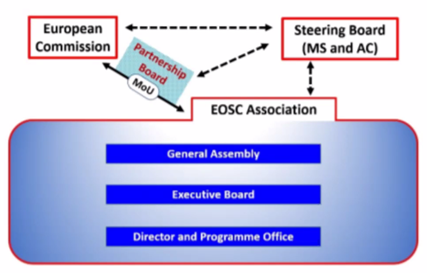 Figure 3: Schematic of EOSC Implementation Phase GovernanceThese entities will all influence the future direction and shape of EOSC, including the sustainability of EOSC-hub services.EOSC-hub OutputsEOSC-hub Deliverable D2.7, Final Service Roadmap, Service Portfolio and Service Catalogue, published at the end of 2020, maps the EOSC-hub service portfolios to the EOSC-Core and the EOSC-Exchange and helps to define the sustainability of EOSC-hub services.  This mapping is discussed further in chapter 4.Deliverable D12.3 builds on previous work in WP12 and the joint work with T2.3 on the Cross-Border Services Briefing Paper.  D12.3 evaluates numerous business models which may be applied to the EOSC and proposes related recommendations for EOSC stakeholders.  These include the recommendation that public providers should identify potential obstacles and risks associated with participation in public tenders and try to overcome them to be able to continue to provide services to the research community as part of the EOSC.  This recommendation significantly influences the discussion in the current deliverable and the recommendations formulated in chapter 4.EC-funded EOSC Implementation ProjectsThe EOSC-hub project will be succeeded by projects funded by the calls for proposals INFRAEOSC-03 and -07 which were part of the final Work Programme of Horizon 2020.  In very simple terms, the project funded by the INFRAEOSC-03 call is expected to implement the EOSC-Core until mid- to-late 2023 by integrating the services it should contain, whereas the projects funded by the INFRAEOSC-07 call will provide services to the EOSC-Exchange.  The -07 projects include EGI-ACE, which will be coordinated by EGI and in which most EGI partners also contribute, and the DICE project coordinated by CINECA and in which most EUDAT partners contribute.  The -03 and -07 projects are complemented by other EOSC-related projects, including the EOSC regional projects funded by the INFRAEOSC-05b call, which support the connection of national thematic services to EOSC, and the EOSC cluster projects.The services proposed by the Architecture Working Group View On The Minimum Viable EOSC as part of Phase 1 of the MVE are envisaged to be supported in the -03 project.  Relevant contributions from EOSC-hub to the EOSC-Core and EOSC-Exchange, and how these map to the projects funded under these two calls, are discussed further in chapter 3.Draft Horizon Europe Work Programme 2021-22The first work programme of the Horizon Europe programme is not due to be officially published until April, but a draft version shows that the EC envisages continuing to provide grant funding to support the implementation of the EOSC – in line with the EOSC Partnership Agreement – for a period following on from the projects funded by the INFRAEOSC-03 and -07 calls discussed in the previous section.  From the draft Work Programme, it can be seen that the EOSC Partnership will be supported, among other things, to:Further develop the Strategic Research and Innovation agenda (SRIA), which should include the development of the EOSC-Core, the Minimum Viable EOSC and the future widening of the EOSC to the public and private sectors as well as supporting the alignment of contributions to the EOSC at the national, regional, institutional and scientific community levelsMonitor investments related to EOSCDevelop and test cost models and future business models for a lasting long-term sustainability framework, building on the work performed by the EOSC Sustainability Working Group and the studies already conducted as well as on the findings in this area of EOSC-related projects.The draft Work Programme also contains specific calls aimed at supporting the development of new innovative services, the deployment of EOSC components for FAIR, and the discovery and interoperability of research objects across scientific domains.The Work Programme recognises the importance of professional research support: there will be a specific call to fund a distributed pan-European user support network, supporting the collaboration of existing networks of competence and data curation centres in addition to more canonical actions targeted at the development of new curricula and the recognition of digital career profiles specifically related to Open Science.  However, it could be worth considering an improvement of this action, specifically the relationship of research support to the other services provided through the EOSC Portal.The possibility is also being considered by the EC, of using public procurement for purchasing the EOSC-Core services and possibly also some services in the EOSC-Exchange.  The novel approach here is that support for those EOSC-Core and -Exchange services would no longer depend on grant funding through calls for project proposals, as it did in Horizon 2020.  This is in line with the motivation of the European Commission first expressed in the directions of the 2016-18 Work Programme of Horizon 2020 and continued thereafter, that grants, and project lifecycle funding were not the appropriate way to fund mature operational infrastructures.  The implications of this are discussed further in chapter 4.EOSC-hub Services in the EOSC-Core and EOSC-ExchangeOne of the concrete elements to be considered to deal with sustainability, is the evolution of the services which were selected to be part of EOSC-hub project beyond the end of the project at the end of March 2021.  Although the target of this document is what will happen after 2023, we think an important piece of information is what is foreseen within the projects funded in the last calls of H2020, specifically INFRAEOSC-03 and INFRAEOSC-07.The EOSC-hub services may be grouped in the following four categories:Hub Portfolio servicesCommon servicesThematic servicesCompliance Framework servicesThese categories were defined within the scope of EOSC-hub before the Preparation Phase EOSC Governance structure and its working groups were established.  Although several EOSC-hub participants were involved in the mentioned working groups and specifically in the Architecture Working group, the Working Groups’ outcomes are the result of contributions by different stakeholders and therefore reflect many points of view relevant to the EOSC ecosystem.The main outcome of the EOSC Governance working groups related to the EOSC architecture and its main components has been described in the Fair Lady report and the Architecture Working Group View on the MVE.  Mapping the EOSC-hub services into the services described in those documents gives a useful view of the contribution the EOSC-hub activities can make to creating the EOSC.  Information on how and where these services are supported after the end of the project is also important for paving the way to what may happen in the frame of the new Horizon Europe programme.  This information is summarised in tables in Appendices 2, 3 and 4, which are discussed below.The content of EOSC-Core (and the functionalities included) is defined at a theoretical level in the Fair Lady report and the Architecture Working Group View on the MVE, but its concrete implementation and its boundaries in terms of real services have not yet been derived.  Appendix 2 maps the EOSC-hub services to the EOSC-Core and EOSC-Exchange and shows which Horizon 2020 projects will sustain them until 2023.  It shows that EOSC-hub is already providing a number of services which can fit into the EOSC-core category (and this is also true of some other EC-funded projects), and their consolidation in the EOSC-Core is expected to happen in the next couple of years in the context of the EOSC Association and the last H2020 EOSC-related projects, although the role the EOSC Association will play in this has yet to be defined.  As can be seen, the Hub Portfolio and Compliance Framework services all map to the EOSC-Core and will be sustained in the INRAEOSC-03 project; the Digital Innovation Hub, although not part of EOSC-Core, will also be supported in the INFRAEOSC-03 project, and may be extended to strengthen relations with innovative Small and Medium Enterprises; and the common and thematic services all map to the EOSC-Exchange and will be sustained in one or other of the INFRAEOSC-07 projects, with the exception of a few technical components which will be phased out.Some of the Hub Portfolio services are also supported in the EGI-ACE or DICE projects even though these two projects, whose main goals are to provide capacity (and services) to a vast number of different user communities, would be the natural place for the EOSC-Exchange services.  This is because, to be effective, the EOSC-Exchange services (and the capacity delivered to users) may require integration with the EOSC-Core services.  This is one of the important synergies among the three projects.The EOSC ecosystem, as shown in figure 2, is composed of different elements (EOSC-core, EOSC-Exchange, EOSC Federation, RI communities) which all contribute to the Minimum Viable EOSC (MVE).  The outermost layers in the figure rely on the innermost ones, and the MVE cannot exist if any of these components are missing.  Specifically, the EOSC-Exchange services should rely on the EOSC-core components.In Work Package 13 (Access Provisioning) of EOSC-hub, a number of providers within the consortium delivered live instances of the services maintained in WP5 and WP7 (i.e., services expected to contribute to the EOSC-Core and -Exchange respectively) for the benefit of many different user communities.  The providers supported users to access and use the services and this activity was reimbursed through the Virtual Access mechanism.  The experience showed that providing support for using the services was key to fostering a larger uptake of services by prospective users and to lowering the barrier to entry (i.e., making the services less daunting for users).  We therefore recommend that research support be considered when defining service procurement or provisioning activities. Starting from the Fair Lady document and the EOSC-hub and OpenAIRE position papers, the Architecture Working Group made an effort to reconcile the different views on the EOSC-Core by describing it in terms of functions and defining a phase when each of them should be implemented.  This resulted in the already mentioned document “EOSC Architecture Working Group View on the Minimum Viable EOSC”, which was delivered in February 2021.  An additional important information is the relation of the EOSC-core functions with the action areas of the SRIA document where they are considered.  This information, which is summarised in a table reported in Appendix 3, shows that most of the EOSC-core functions should be implemented in the first phase and as already pointed out in the table in Appendix 2, the Hub portfolio services provide functions which are paramount for the EOSC-core.  Of course, there are additional functions important for the EOSC-core which are not part of the Hub portfolio, such as PID and Open Science services, and more services could be added along with the evolution of the SRIA document.Appendix 4 contains a table extracted from the EOSC-hub deliverable D2.7 (Final Service roadmap, service portfolio and service catalogue) where this information is presented from a different perspective: the EOSC-core areas, components and capabilities (from the Architecture WG documents) are mapped to the EOSC-hub components.Although the definition of EOSC-Exchange is quite broad, it has been assumed that the EOSC-hub services belonging to the “Common services” and “Thematic services” categories fit with this definition.  However, it is expected that EOSC-Exchange will contain more and more services along with the increasing uptake of EOSC.From the sustainability perspective, although general consensus has not been achieved so far, various actors think that the EOSC-Exchange services in general should have their own sustainability plans for ongoing operation and development independently of the EOSC.  Therefore, they should not require EOSC-related support and funding by the EC in the long term, although some of them may be supported by EC-funded projects in the short term (e.g., within the Cluster projects as well as in the INFRAEOSC-03 and -07 projects).  As discussed in section 1.3, Shared Resources, which are included in EOSC-Exchange (see figure 1), deserve special consideration by the EOSC Association although to date this recommendation does not appear to have been followed.Sustainability of EOSC-hub ServicesThis chapter discusses the main issues pertaining to the governance and sustainability of the EOSC-hub services identified by the work of T2.3, and recommends actions to address them.Current Directions and IssuesCoordination of Research and e-Infrastructure Funding Policies and Investment PlansThe Cross-Border Services Briefing Paper demonstrated some of the challenges involved in the reuse of data.  Data can be considered as a product from research investments, but the Briefing Paper observed that long-term strategies on science and infrastructure are not formulated in a coordinated manner on a pan-European basis, leading to suboptimal use of EC and member state public funding and inefficient interoperation of EC and member state funding.  It also observed, as was reflected in the FAIR Lady report, that the majority of e-Infrastructure investment is still funded nationally.  On a European scale, this is one of the factors leading to fragmentation, and one of the drivers of the EOSC is to reduce fragmentation.  The Briefing Paper demonstrated that it is challenging to coordinate funding to meet the needs of an international research collaboration.  Further, it remarked that the complexity and fragmentation of funding rules for cross-border research activities is a recognised issue highlighted by the EOSC, which needs to be addressed, but it has received limited attention during the implementation of the EOSC to date.In general, research strategy has a strong influence on demand for e-Infrastructure services and capacity, but research and e-Infrastructures are often funded by separate streams, leading to a mismatch or high coordination costs between research and e-Infrastructure requirements.  Too often, research is funded without considering related e-Infrastructure needs, and too often, the necessity of e-Infrastructure funding is questioned while its relationship to the research it supports is not made explicit, leading to a lack of political support.  Stronger alignment between research and e-Infrastructure funding policies and investment plans, both within member states and also at the European level - including, but not limited to, European regional development/structural funds, the European Fund for Strategic Investments and Startup Europe - would help e-Infrastructure requirements to be better informed by, and matched to, research needs, leading to more efficient investment.  In addition, stronger coordination of national e-Infrastructure funding policies and investment plans at the European level would help to reduce the fragmentation highlighted by the Cross-Border Services Briefing Paper.  EU-level action may act as a catalyst for member state-level action.  There is still room for diversity, and the principle of subsidiarity should be applied, but greater harmonisation is required so the different strategies work better together than at present.These issues need to be addressed if the EOSC is to fulfil its objectives, and to add value in addition to the capabilities currently available from Europe’s research supporting infrastructures and services.  Actions to do so are required primarily at the strategic level within and between member states.  The EOSC Partnership, including the mandated members, and its governance bodies provide structures within which the outcomes of the necessary dialogues can be focussed and, ideally, concluded.The European Research Area (ERA) is currently in the process of being relaunched with the publication of the EC Communication “A new ERA for Research and Innovation” in September 2020.  The Communication’s ambition to strengthen the ERA includes the objectives of prioritising investments and reforms in research and innovation, improving access to excellent facilities and infrastructures for researchers across the EU, and strengthening the free flow of knowledge and technology.  The document recognises the success to date in setting up the EOSC, and what has been achieved so far through collaboration in the context of the EOSC is a good example of what the ERA can achieve, but the EOSC also highlights the need for further progress towards a single European research area and increases the urgency of doing so.The systemic issues in how European digital research is funded remain and addressing them is a precondition to the success of the EOSC.  The EOSC Partnership provides the opportunity to address the fragmentation and lack of appropriate investment which have prevailed until now.Governance and Funding of Shared Resources in the EOSC-ExchangeAs explained in section 1.3, the EOSC-hub Briefing Papers on the Federating Core proposed that the additional usage of services such as storage and compute required for the EOSC to provide the framework for effective exploitation of open access to research outputs by a wider community, should be governed and sustained by the EOSC.EGI, EUDAT and several of the other providers of EOSC-hub services wish to provide their services in future as part of the EOSC Shared Resources to sustain this EOSC value proposition.  The EOSC provides a potentially very significant opportunity to increase demand for their data, software and services from across the research community, widening their user base.  The draft Horizon Europe 2021-22 Work Programme is ambiguous but appears to suggest that Shared Resources may be purchased using public procurement.  The implications of the use of public procurement are discussed further in section 4.1.4; the present section discusses the Shared Resources’ governance and sustainability more generally.As explained in section 2.1, the Shared Resources form part of the EOSC MVE.  The FAIR Lady report observes that realising the added value of the EOSC requires bringing together all the elements of the MVE, so failing to provide sustainability for all of those elements would be a missed opportunity which runs the risk of the EOSC failing to rapidly increase its impact.The Canadian experience in addressing the organisation and sustainability of research data infrastructures is instructive.  Canada has a federal government model in which the national federal government pays for e-Infrastructure resources and the provinces fund the universities and provincial-level systems.  It had a landscape of unintegrated compute activities in 2002, since when it has moved through several iterations to a national integrated platform implemented in 2018 which shares some characteristics of EOSC in that a not-for-profit body has been created to govern the platform.  The body puts direct responsibility for (i.e., governance of) the platform back into the hands of the Canadian universities (the users, and also providers of some of the systems).  Funding is provided by a combination of federal and provincial funds, but the federal government has placed governance responsibility with the universities.  The current structure addresses imbalances experienced with previous structures, such as inequalities in access, inequalities in payment contributions compared to usage, lack of incentive of some providers to share resources, and lack of influence for those who did not contribute the majority of the funding.  The model appears to be working well so far.In Germany, the German National Research Data Infrastructure (NFDI) forms the backbone for research data management, addressing the need for long-term storage and access to data with a distributed model which delegates as much responsibility as possible to the regional (Länder) level and ensures close linkages between research data providers and users.  This model also appears to be working to the satisfaction of its stakeholders.These examples demonstrate that whilst the federal level plays an important role in providing funding for research data infrastructures, it is important to delegate and empower users and providers in the governance of the infrastructures.  In essence, a compromise is made at the federal government level (the equivalent for the EOSC is the EC, on behalf of the EU, and national governments) by providing funding but being prepared to delegate control of its usage.  In Europe, the basis for such a compromise for research data infrastructure and e-Infrastructure exists in the form of the EOSC Association, a not-for-profit body in which users and providers are represented, but the role it might play in future in the governance and funding of the Shared Resources is not clear.  The EC currently demonstrates its commitment to the EOSC by providing grant funding for the provision of Shared Resources in the EOSC in the projects funded by the INFRAEOSC-07 call, and after this is expected to purchase the services through public tenders.  Observations relating to this in sections 4.1.3 and 4.1.4 below are also relevant to the Shared Resources.  The member states’ commitment to providing funding – specifically, funding and access conditions for the cross-border use of nationally funded resources – also currently remains unclear.  The continued need to define coordinated access policies and funding streams to compensate for data and service provisioning by EOSC stakeholders across national and organisational boundaries causes continued uncertainty about the EOSC’s sustainability.  This is of direct relevance to the sustainability of the EOSC-hub services - particularly those of EGI and EUDAT - which include storage and compute services which form part of the Shared Resources - which require dedicated investments at national and European level to address the demand from EOSC users, complementing the existing capacity already allocated to other established international research communities.  The FAIR Lady report recommended that the EOSC should develop a funding model that combines in-kind and in-cash contributions based on agreements that align national research funding policies and leverage European-level funding schemes to ensure cross-border and cross-discipline research can flourish.In June 2020, the OECD and Science Europe presented a framework for national research infrastructure portfolio management, identifying factors which should be considered for optimising national Research Infrastructures’ user bases.  The recommendations recognised the need for funders to strike a balance between national benefits and international cooperation, and for communities to be realistic and triage what must be kept so as to manage preservation costs.  This provides some hints for the possible roles to be played by the EOSC Partnership governance and the EOSC Association in funding and governing the Shared Resources.  The basis for this is contained in the final draft of the EOSC partnership Memorandum of Understanding.The EOSC governance structures described in section 2.2 are new bodies whose members still have to form relationships and establish their ways of working within and between each body.  Particularly as concerns relations between the Steering Board and the Partnership Board, and between the Steering Board and the EOSC Association, trust will need to be established, as the basis upon which to address the different interests and perspectives involved and to achieve commitment to the difficult decisions which will be required.  This aspect of the EOSC is a test case for the creation of a true single European research area, and crucial to the success of the EOSC.The OECD’s 2017 report “Business Models for Sustainable Research Data Repositories”, despite being focussed more specifically on research data repositories than on e-Infrastructures, is nonetheless informative.  It recommends that all stakeholders should recognise that research data repositories are an essential part of the infrastructure for open science, whose sustainability depends amongst other things on a clearly articulated value proposition and the development of a “business model”.  It considers that repository managers and operators should clearly understand and articulate their value proposition for all stakeholders, and that the value proposition is likely to be different for different public sector stakeholders (including funders), which will affect thinking on how public funding is most effectively provided.  These recommendations could also apply to Shared Resources in the EOSC.  EOSC-hub and the Sustainability Working Group have both made proposals around the value proposition of the EOSC, which is key to incentivising funders to provide the support required for the Shared Resources.  The EOSC Association could assist with developing greater understanding and articulation of the value proposition of Shared Resources from different stakeholder groups’ points of view.The Cross-Border Services Briefing Paper recognised that Shared Resources such as storage and compute are a fundamental part of the value-add of the EOSC and stated that a means needs to be found to fund their cross-border use in support of international research collaboration.  Several actions were recommended in the Briefing Paper, which are reflected and added to in section 4.2.Governance and Funding of EOSC-Core ServicesThe functions which will constitute the EOSC-Core will require to interoperate and form a seamless suite of backend services for the EOSC.  Their performance will be important to users’ and providers’ overall experience of the EOSC.  For a set of functions which is so integral to the functioning and performance of the EOSC, a uniform solution to their governance and funding is required – unlike for the Shared Resources, where it is possible and desirable to maintain diversity.  The EOSC-hub Federating Core Briefing Paper proposed that the services in the core should be governed and sustained by the EOSC.  The FAIR Lady report observes that the EOSC is likely to require subsidy in its early years, for which financial risk for stakeholders is shared with the EC via the EOSC Partnership, although the partnership is time-limited and in the longer-term EOSC participants should provide the required funding.  It is to be expected, then, that in the coming years the EOSC Association will play a role in the governance of the EOSC-Core.As demonstrated in chapter 3, EOSC-hub services – including several provided by EGI and EUDAT in particular - can fulfil many of the requirements of the EOSC-Core.  For 2021-2023, they will continue to be funded to do so by the project funded by the Horizon 2020 INFRAEOSC-03 call.  Thereafter, as already mentioned above, the draft 2021-22 Horizon Europe Research Infrastructures Work Programme indicates that public procurement may be used to select and purchase the EOSC-Core services after 2023, with procurement conducted by the EC on behalf of the EOSC in the first instance at least, although it is a possibility that the EOSC Association may perform the procurement in the longer-term.The importance to the EGI Federation and EUDAT CDI of the “backend” services of the sort required for the EOSC-Core should not be underestimated.  These services provide the “glue” which supports the EGI and EUDAT federations, despite the fact that the more “visible” value to researchers is provided by the storage and compute services provided by the federation members.  Similarly, as discussed in chapter 3, the EOSC-Core services will support the composition and federation of services in the EOSC-Exchange and support the increased uptake of common and thematic services.  This can feed a virtuous circle in which the value of the EOSC-Core increases as a result of the increased use of services in the EOSC-Exchange, in line with the view of the EOSC as a platform, discussed in the Cross-Border Services Briefing Paper, in D12.2 and in the FAIR Lady report.The involvement of EGI and EUDAT “backend” services or components in the EOSC-Core does, therefore, relate to their more general perceived relevance and value, and hence sustainability.  Nonetheless, provision of “backend” services to the EOSC-Core by EGI and EUDAT constitutes one instance of these services, forming only a part of their overall business activity.  Whilst it is perhaps too early to reach any firm conclusions, at present it does not appear that provision of services or components to the EOSC-Core is essential to the sustainability of either EGI or EUDAT, and the issue of their longer-term sustainability can perhaps be considered separately from the EOSC-Core.  It has to be noted also, that both the EGI Federation and EUDAT CDI are federations with existing and functioning governance to oversee long-term sustainability issues, independent from any of the governance structures set up as part of the EOSC Association or implementation projects.It is worth considering, though, that the EGI and EUDAT infrastructures have been built up over years through public funding, and provide established, high quality services to their users who have greater trust in them than in potential alternative commercial offerings.  More than investments in technology and infrastructure, these investments include capacity building and established quality systems for federated service operation and provisioning, elements which are not easily copied or sourced elsewhere.  In the interest of leveraging existing public investment, the use of these services as part of the EOSC-Core should be considered, including possible further capacity expansion which could result.  This philosophy is supported by the OECD’s recently updated Recommendation concerning Access to Research Data from Public Funding which recommends developing strategies to ensure sustainable infrastructures from public funding, to ensure an appropriate match between funding instruments, review criteria regarding the need for long term preservation of digital research objects, and the expected longevity of needed infrastructure.  In considering use of commercial suppliers for the EOSC-Core, the threat of driving out public providers, and the long-term sustainability of commercial services and customer dependency on, or lock-in to them, should be considered.In arguing for the power of the state to shape markets, Professor Marianna Mazzucato cites an example of NASA retaining sufficient in-house capability to ensure it had the ability to specify procurement bids and assess tenders, to avoid capture by commercial suppliers.  This consideration may also be worth bearing in mind in the case of the EOSC.Public Procurement and Allocation of ResourcesAs described in chapter 3, most of the EOSC-hub services will be funded until 2023 in the projects funded by the Horizon 2020 INFRAEOSC-03 and -07 calls.  The draft 2021-22 Work Programme of Horizon Europe shows that the European Commission is considering a shift of the funding instrument, from grants to procurement, for purchasing services for the EOSC-Core and possibly for some parts of the EOSC-Exchange starting from 2023.  This adds additional complexity at a time when business models are being sought for funding the additional usage of resources required for the EOSC to open access to research outputs to a wider community.  It is unclear to what extent member state governments support a move away from supply-driven funding allocation for research infrastructure, but elements of supply-driven and demand-driven resource allocation currently appear to be under consideration simultaneously.As analysed in D12.3, the identified reasons for the move to procurement are: the ability to better ensure professionalisation of the services; the ability to impose reciprocal obligations on both sides; the Commission monitors the delivery of the purchase; the possibility to exercise control of the Intellectual Property Rights needed to operate the services (in procurements, the IP normally stays with the contractor, but more recently the EC has been pushing for a change); the possibility to open up to industry and catalyse the European market, promoting innovation.  This may be perceived as a way of achieving a more efficient allocation of resources, supporting the EOSC as a platform, with resources allocated in response to demand.On the other hand, the majority of the EOSC-hub services - many of which, as already discussed, will provide services in the EOSC-Core and EOSC-Exchange from 2021 to 2023 - are provided by publicly funded organisations, many of which do not currently respond to public calls for tender.  The shift to the procurement instrument from 2023 therefore threatens the continued provision of the EOSC-Core services, and some of the EOSC-Exchange services.  The reservations of publicly funded organisations to participate in public tenders are discussed in the Cross-Border Services Briefing Paper, in the FAIR Lady report, and in D12.3, and there was discussion in the EOSC Governing Board during 2020 of the risks posed to publicly funded providers to the EOSC, of a move to public procurement.Public procurement entails financial and legal risks for those involved.  Other approaches, such as supportive grants, public to public cooperation and virtual access, are discussed in D12.3 and should be further studied in the context of the EOSC.  Further consideration needs to be given to how publicly funded organisations may be able to participate in public tenders, including any governance alterations which may be required.  At present, some organisations are unable even to raise invoices, whilst others strictly observe the rules of in-house status.  As observed in the previous section, it is important to continue to benefit from and build on public investment already made in infrastructures and other research resources.  Repositioning government intervention from the current system of partnerships and trust to a demand-led approach carries the risk of fragmentation of investments and erosion of the funding for large-scale infrastructure.  The wider and longer-term consequences of the move to use of procurement should also, therefore, be carefully considered.Public procurement conducted for the EOSC by the European Commission should also respect the subsidiarity principle by ensuring that actions are backed at the member state level and by research performing organisations, to help ensure efficiency of resource allocation.  The role of the EOSC Association in this needs to be determined, however it is not just a user forum but also includes providers - including EGI, EUDAT and other potential providers of EOSC-Core and -Exchange services - who would potentially wish to respond to calls for tender.If public procurement is indeed used for purchasing EOSC-Core and -Exchange services, whether or not it is desired that publicly funded organisations are able to respond to tenders, the specification of tenders will be very important.  Quality and performance specifications are the most obvious criteria, but relating to costs, aspects to consider are not only direct operation costs but also the cost of wider administrative support functions involved in delivering services, and costs for capacity expansion.  The latter point includes recognising that the marginal cost of increasing capacity is not zero.  The use of the virtual access mechanism in the INFRAEOSC-07 projects will help service providers to identify their costs at a more granular level than previously but it is currently still unclear which cost categories should be included in service pricing for tenders, and also to what extent the EGI-ACE and DICE projects will be able to determine marginal costs of capacity increases.  The values of EOSC Association members should also be reflected in the specification of services, which could be achieved by referencing the EOSC KPIs.  The inclusion of research support - support to researchers to actually select and use services - is of great importance and is discussed in a separate section below.Operational services are also in a constant state of evolution, developing in response to changing technology capabilities and user requirements.  This is an important source of European innovation which requires funding streams to support it - for example in the Horizon Europe Work Programme - and should not be overlooked or assumed to be the same as development of new services.  Evidence of the demand for and usage of resources in the EOSC-Exchange will help future decision-making, whether for demand-driven or supply-driven provision.  It will therefore be important for the EOSC Association to develop and implement metrics, measurement and reporting in a timely manner.  Development of the EOSC as a platform, as discussed in the Cross-Border Services Briefing Paper, may also contribute towards this with the development of user reviews along the lines commonly seen on many e-commerce sites.Research Support ProvisionThe availability of research support in national and European e-Infrastructure providers distinguishes these organisations from commercial service providers with whom they may be in competition.  Research support takes the form of specialised, experienced experts able to support researchers in finding, selecting and using research services.  It is mainly available in publicly funded organisations such as universities, research infrastructures or e-Infrastructures.  The Cross-Border Services Briefing paper discussed and demonstrated the importance of the role of research support providers (RSPs) to the success of the EOSC.  The work showed RSPs to be key for researchers to derive maximum benefit from it, and likely “super-users” of the EOSC.In terms of the effectiveness of resource provision, it should be noted that qualified research support is almost always associated with the e-Infrastructures’ and research infrastructures’ service provision because of the way research performing organisations are used to operating.  This greatly reduces both the skills required of the final users and their learning curve.  This element is therefore key to achieving an effective use of resources.  On the contrary, commercial resource procurement typically does not include qualified support, which has to be found elsewhere.  So, this element should be considered when planning procurement actions, in addition to the evaluation of costs.There is clear evidence the research support function is necessary; the question is how to organise it.  The Cross-Border Services Briefing Paper recommended creating an EOSC Coordination Point providing a federated European network of distributed expert teams.  The inclusion in the draft 2021-22 Work Programme is noted, of a call to fund a distributed pan-European user support network.  A further important element to be considered is the recognition of the importance of the expertise and training activities delivered by research support, which is complementary to the training skills typically provided in academia or through the various structures of competence centres, but training is distinct from research support and the two should not be confused.  Consideration should be given to widening the scope of competence centres or centres of excellence to include research support activities as one of their important pillars.Research support is a benefit provided by e-Infrastructures and other publicly funded organisations which is undervalued currently.  Its (significant) cost is largely hidden, bundled with the overall cost of e-Infrastructures’ service provision, but it adds to the overall running costs of the e-Infrastructures and needs to be considered as part of the consideration of the e-Infrastructures’ sustainability.  It may be beneficial to unbundle the costs of research support and to “productise” this activity and assess potential demand and likely take-up of research support services.  This unbundling of costs is taking place already as part of the use of the Virtual Access instrument in the EGI-ACE and DICE projects.  More needs to be done, however, to raise appreciation of the importance of research support to researchers, and to the success of the EOSC.  Some research support activities should perhaps be considered for inclusion in a future iteration of the EOSC-Core.Recommendations for Further ActionThe tables below contain recommendations for actions which could be undertaken to address the issues discussed in section 5.1, identifying the outcomes and impacts sought.ConclusionsThe current and future landscape of the EOSC has altered significantly during the lifetime of the EOSC-hub project, particularly due to the definition of the INFRAEOSC-03 and -07 call texts and the potential future use of public procurement for services in the EOSC-Core and EOSC-Exchange, as indicated in the draft Horizon Europe 2021-22 Work Programme.The work performed by T2.3 has clearly demonstrated the importance of the EOSC-hub services to the EOSC and therefore the close relationship between their sustainability and that of the value-add and sustainability of the EOSC itself.  The outputs of the EOSC Working Groups highlight that much work remains to be done to fully realise the EOSC, and the issues discussed here have also identified areas where further work is required to bring greater understanding and clarity to some of the complex issues which are involved in creating the EOSC, and their consequences for the EOSC-hub services.The EOSC raises threats and opportunities for the EOSC-hub services relating to future development of services and to broadening of their user base.  Their role in the EOSC beyond 2022 is currently unclear but may in fact lie in harnessing their deep expertise and knowledge of the research community, and their contribution of innovative service developments which build the value of the EOSC.D2.4 Roadmap Progress ReportDeliverable D2.4, published in February 2020, contained an updated roadmap in the form of a table of proposed milestones, with target timings.  The table covered the period from January 2020 to December 2020, when EOSC-hub was originally scheduled to end.  By way of a report on the progress of the activities proposed in that roadmap, its milestones and proposed outputs with their original intended timings are replicated below, together with an explanation for each milestone of how the proposed activities evolved in practice.Overall, the objectives of the roadmap were achieved although the activities involved were different, in practice, to those envisaged when D2.4 was written.  This was due to the way the landscape developed over the course of 2020, as has been described in this deliverable.EOSC-hub Services in the EOSC-Core and EOSC-ExchangeThe following table shows how the services in scope of the EOSC-Hub project are expected to become part of the EOSC-Core and EOSC-Exchange services, and whether they are supported in upcoming H2020 projects.Minimal Viable EOSCThe following table, which is reproduced from the Architecture Working Group’s View on the Minimum Viable EOSC, shows how the various functions of the Minimum Viable EOSC map to the related sections in the FAIR Lady report and to the SRIA action areas. It also reports the phase when they should be implemented, defined through consensus gained from discussions within the regular EOSC Architecture Working Group meetings. Phase 1 corresponds to the initial MVE and EOSC-Core functions assigned to phases 2 or 3 can be implemented later and may become part of a later version of the MVE.Notes:Phases as defined in the SRIA document: Phase 1: 2021 - 2023; Phase 2: 2024 - 2025; Phase 3: 2026 - 2027AA: Areas of Action as described in section 5 of the SRIABC: Boundary Conditions as described in section 6 of the SRIAEOSC-hub/EOSC-Core MappingThe following table, which focuses on the EOSC-Core, has been extracted from deliverable D2.7, and presents the EOSC-hub services from a different angle, i.e., maps them and their functions above to the EOSC Architecture Working Group view on the MVE and to the EOSC-Core capabilities presented in the FAIR Lady.Lead Partner:JiscVersion:1Status:Under EC reviewDissemination Level:PublicDocument Link:https://documents.egi.eu/document/3634 Deliverable AbstractThis deliverable presents a final governance and sustainability roadmap for EOSC-hub which takes account of the current and expected future shape of the EOSC landscape.  It presents recommended actions to address identified issues of relevance to the governance and sustainability of the EOSC-hub services.DateNamePartner/ActivityDateFrom:Dale RobertsonJisc/T2.326 Mar 2021Moderated by:Malgorzata KrakowianEGI Foundation/WP1Reviewed by:Isabel CamposTiziana FerrariPer OsterCSICEGI FoundationCSC19 Mar 202122 Mar 202121 Mar 2021Approved by:AMBIssueDateCommentAuthorv.0.1Nov-Dec 2020ToC and chapter structure set up; initial draft of chapters 1, 2 and 4Dale Robertsonv.0.2Dec 2020Initial draft of chapter 3Luciano Gaidov.0.3Jan-Feb 2021Initial draft of chapter 4; contributions and amends to chapters 1, 2 and 3Dale Robertson, Luciano Gaidov.0.44 Mar 2021Recategorization of D2.5 from confidential (CO) to public (PU)Dale Robertson, Malgorzata Krakowian, Diego Scardaciv.0.5Mar 2021Comments and contributions to all chaptersDale Robertson, Luciano Gaido, Sergio Andreozzi, Magchiel Bijsterbosch, Davide Salomoniv.126 Mar 2021Final Dale RobertsonTerminology/AcronymDefinitionAAIAuthentication and Authorisation InfrastructureCluster ProjectsCollaborative projects between ESFRI research infrastructures in similar disciplines, providing a gathering point for connecting to the EOSCCommon ServicesCompliance FrameworkPart of the EOSC-Core.  The Rules of Participation, the Interoperability Framework, the Service Management System and other policies and processes for the demand side and the supply side to engage with EOSC. The Compliance Framework constitutes the EOSC “regulatory tier”Depletable ResourcesResources which can support only a limited number of user requests, for example services such as HPC, HTC or cloud computingDICEHorizon 2020 project Data Infrastructure Capacity for EOSC, to enable a European storage and data management infrastructure for EOSC, providing generic services and building blocks to store, find, access and process data in a consistent and persistent wayEGI-ACEHorizon 2020 project to deliver the EOSC Compute Platform and contribute to the EOSC Data Commons through a federation of cloud compute and storage facilities, PaaS services and data spaces with analytics tools and federated access servicesEGI FederationA federation of computing and storage resource providers united by a mission to support research and innovation with advanced computing services.  The federation is governed by the participants represented in the EGI Council and coordinated by the EGI FoundationEGI FoundationCoordinates the EGI infrastructure on behalf of the participants of the EGI CouncilEOSCThe European Open Science Cloud promoted by the European Commission to provide all researchers, innovators, companies and citizens with seamless access to an open-by-default, efficient and cross-disciplinary environment for storing, accessing, reusing data, tools, publications and any EOSC Resource for research, innovation and educational purposesEOSC AssociationLegal entity created to progress the EOSC Partnership with the European Commission to co-design and deploy a European research data common where data are findable, accessible, interoperable and reusable (FAIR), and as open as possibleEOSC-CoreSet of services providing the means to discover, share, access and re-use data and servicesEOSC-ExchangeSet of services storing and exploiting FAIR data and encouraging its reuseEOSC PartnershipProposed co-programmed European Partnership under Horizon EuropeEOSC PortalThe EOSC Service providing online access to and use of the EOSC ResourcesERAEuropean Research AreaESFRIEuropean Strategy Forum on Research InfrastructuresEUEuropean UnionEUDAT CDIEUDAT Collaborative Data Infrastructure; European e-infrastructure of integrated data services and resources to support researchEUDAT LtdNon-profit organisation operating as the voice of European organisations working together as part of the EUDAT CDIFAIRGuiding principles to make data Findable, Accessible, Interoperable, and ReusableFederating CoreThe activities, policies and resources required to facilitate, monitor and regulate as appropriate day-to-day transactions across the EOSC.  The Federating Core is made up of the Hub Portfolio, the Compliance Framework and the Shared ResourcesHPCHigh-performance computingHTCHigh-throughput computingHorizon 2020The European Union Framework Programme for Research and InnovationHub PortfolioFunctions which implement the federating tier of the EOSC:  the activities and tools that are necessary to provide coordinated access to and management of resources (services and scientific products) provided in the EOSC Shared Resources or the Service Portfolio.  EOSC resources are expected to be delivered at national and European level, together with the support and expertise necessary to address complex digital needs of the EOSC user communities.  The Hub portfolio delivers the EOSC “federating tier”INDIGO-DataCloudIntegrating Distributed data Infrastructures for Global ExplOitation, Horizon 2020 project.  After the project ended in 2017, this indicates a collaboration agreement among the main participants aimed at supporting the products developed by the INDIGO-DataCloud project and its follow-on projects, DEEP HybridDataCloud and eXtreme DataCloud (XDC)KPIKey Performance IndicatorMS(EU) Member StateMVEMinimal Viable EOSCNASANational Aeronautics and Space AdministrationOECDOrganisation for Economic Cooperation and DevelopmentOpenAIRE-AdvanceProject supporting Open Access/Open Data mandates in EuropePIDPersistent IdentifierResearch supportProvision of expert technical support and consultancy for performing researchRSPResearch Support Provider.  Providers of expert technical support and consultancy, for example, support staff at Research Infrastructures, e-Infrastructures or universitiesScience EuropeAssociation representing major public organisations that fund or perform excellent, ground-breaking research in EuropeShared ResourcesResources including scientific outputs (local copies of data; applications, software, pipelines etc.) and the storage and compute hosting platforms needed to deposit, share and process them.  The shared resources realise the EOSC “resource tier”SRIAStrategic Research and Innovation AgendaVirtual AccessFinancial instrument defined in the “European Research Infrastructures (including e-Infrastructures)” EC Work Programme, which is part of the Horizon 2020 framework programme. The goal of the instrument is to reimburse the costs of service providers (also called “access providers”), as beneficiaries of a Horizon 2020 grant, for provisioning (via the internet) services to researchersRecommendation Area/TopicCoordination of Research and e-Infrastructure Strategies and Funding Policies and Investment PlansCoordination of Research and e-Infrastructure Strategies and Funding Policies and Investment PlansProblem DescriptionLong-term funding policies and investment plans for research and e-Infrastructure are not formulated in a coordinated manner on a national or European basis, leading to inefficient interoperation of both EC and Member State funding for e-Infrastructure services which will contribute to the EOSC Shared Resources for pan-European researchLong-term funding policies and investment plans for research and e-Infrastructure are not formulated in a coordinated manner on a national or European basis, leading to inefficient interoperation of both EC and Member State funding for e-Infrastructure services which will contribute to the EOSC Shared Resources for pan-European researchObjective(s) of Proposed ActionsAchieve greater efficiency in allocation of EC and Member State funding for e-InfrastructuresAchieve greater efficiency in allocation of EC and Member State funding for e-InfrastructuresDesired Outcomes and ImpactDemonstrated funding requirements of research better met, including required e-infrastructureDemonstrated and recognised value of e-infrastructures in relation to research needs including those arising from the EOSCSmoother interoperation of EC and Member State funding streamsDemonstrated funding requirements of research better met, including required e-infrastructureDemonstrated and recognised value of e-infrastructures in relation to research needs including those arising from the EOSCSmoother interoperation of EC and Member State funding streamsRecommended ActionsWho/Where (Resources)TimingImprove co-ordination of e-Infrastructures’ engagement with research communities at MS and EU levelsMS level: national e-Infrastructures to liaise with research communities in their countriesEU level: European e-Infrastructures, in co-ordination with their national members2021-22, in preparation for EOSC second phase from 2023Develop, through dialogue, cohesive views within Member States across:-Provision of Shared Resources (storage and compute services for research) in the EOSC-Representation in the EOSC Partnership-broader EU research strategyWithin Member States: between ministries, research funders, research communities and research infrastructures, making use of the mandated members in the EOSC Association and Member State representatives in the EOSC Steering BoardAcross communities: from ESFRI clusters to the underpinning national research infrastructures2021-22, in preparation for the second phase of EOSC from 2023Gather and represent requirements to the EOSC Partnership Board from the perspective of EOSC Association membersEOSC Association2021-22, in preparation for EOSC second phase from 2023Align research and e-infrastructure strategy within Member States and at European levelIn Member States: relevant/appropriate bodiesEuropean: EC, making use of the EOSC mandated members, Partnership Board and Steering Board and the ERA governance structures2021-22 and beyondEnsure appropriate coordination and synchronisation of different funding streams (e.g., from Member States, EC, research performing organisations and projects etc) to balance national and international interests and sustain the whole EOSC ecosystem including the Shared ResourcesEOSC mandated members, Partnership Board and Steering Committee; ERA Board2021-22, in preparation for EOSC second phase from 2023Simplify resource allocation procedures/mechanisms to achieve an appropriate balance between the effort and timescale involved in applying for resources and the size/value of the resources requiredNational and European e-Infrastructure providers, national funders, EC2021-22 and beyondRecommendation Area/TopicBusiness Model for EOSC Shared ResourcesBusiness Model for EOSC Shared ResourcesProblem DescriptionThe EOSC lacks a solution for providing dedicated investments at national and European level to address the demand from EOSC users, complementing the existing capacity already allocated to other established international research communitiesThe EOSC lacks a solution for providing dedicated investments at national and European level to address the demand from EOSC users, complementing the existing capacity already allocated to other established international research communitiesObjective(s) of Proposed ActionsDefine and implement a solution for funding the expected additional marginal costs of consumption of resources arising in the EOSCDefine and implement a solution for funding the expected additional marginal costs of consumption of resources arising in the EOSCDesired Outcomes and ImpactInternational, interdisciplinary research has access to the Shared Resources (including compute and storage services) it requiresThe additional consumption of depletable resources arising in the EOSC is sustainableInternational, interdisciplinary research has access to the Shared Resources (including compute and storage services) it requiresThe additional consumption of depletable resources arising in the EOSC is sustainableRecommended ActionsWho/Where (Resources)TimingAgree and articulate the EOSC value proposition for all EOSC stakeholder groups, including fundersEOSC Association2021-22Carry out further studies to obtain empirical evidence of the macroeconomic and societal benefits of cross-border research fundingINFRAEOSC-03 project (e.g., in stakeholder engagement task)orFunded in the Horizon Europe 2021-22 Work Programme (for example the INFRA-2021-EOSC-01-02 call)2021-22Run pilots involving support of cross-border research collaborations to help assess the potential value of data and other resources for new use casesINFRAEOSC-03 projectorFunded in the Horizon Europe 2021-22 Work Programme (for example the INRA-2021-EOSC-01-02 call)2021-22Analyse Covid-19 research interdisciplinary and cross-border collaboration and resource consumption, for examples of how they were organised, and for any use of depletable resourcesINFRAEOSC-03 projectorFunded in the Horizon Europe 2021-22 Work Programme (for example the INRA-2021-EOSC-01-02 call)Phase 1 or 2 of EOSC: by 2024Experiment with providing supplementary demand-side funding for use of national e-Infrastructures, including their cross-border use, to complement or top-up national supply-side fundingEU member states and associated countries, co-ordinated action from EOSC Partnership Steering Board of Member State representativesPhase 1 or 2 of EOSC: by 2024Develop guidelines and structures which facilitate cross-border public-to-public service collaboration with cost reimbursement, for example public-to-public cooperation exemption from public procurement rulesEOSC-Future project (procurement activity)2021-22Recommendation Area/TopicSelection criteria and choice of suppliers for EOSC-Core and -Exchange services from 2024 onwardsSelection criteria and choice of suppliers for EOSC-Core and -Exchange services from 2024 onwardsProblem DescriptionThe selection criteria and choice of suppliers for the EOSC-Core and -Exchange may be made without full consideration of the value gained from public investment in e-Infrastructures and the potential issues inherent in choosing commercial suppliersThe selection criteria and choice of suppliers for the EOSC-Core and -Exchange may be made without full consideration of the value gained from public investment in e-Infrastructures and the potential issues inherent in choosing commercial suppliersObjective(s) of Proposed ActionsEnsure due consideration is given to the wider and longer-term consequences of the choices made when selecting suppliers for the EOSC-CoreEnsure due consideration is given to the wider and longer-term consequences of the choices made when selecting suppliers for the EOSC-CoreDesired Outcomes and ImpactThe criteria for selecting suppliers for EOSC-Core services from 2024 onwards include full and due consideration of all aspects, including the wider and longer-term consequences of the choices madeThe criteria for selecting suppliers for EOSC-Core services from 2024 onwards include full and due consideration of all aspects, including the wider and longer-term consequences of the choices madeRecommended ActionsWho/Where (Resources)TimingCarry out a study into the pros and cons of publicly funded versus commercial services in the EOSC-Core, including wider and longer-term implications for future research e-Infrastructure use and development such as quality, wider capacity expansion, support provision, driving out public providers, vendor lock-in, trust in long-term sustainability of services, deriving full benefit from public investment to date, fragmentation of investment and erosion of fundingEOSC Association and EOSC-Future or early Horizon Europe projects2021-22Recommendation Area/TopicProcurementProcurementProblem DescriptionThe proposed use of public procurement for purchasing services in the EOSC-Core and, possibly, EOSC-Exchange potentially carries consequences for the future landscape which should be further exploredThe proposed use of public procurement for purchasing services in the EOSC-Core and, possibly, EOSC-Exchange potentially carries consequences for the future landscape which should be further exploredObjective(s) of Proposed ActionsIdentification and understanding of the likely or possible consequences of use of public procurement, to inform decision-making and specification of future actionsIdentification and understanding of the likely or possible consequences of use of public procurement, to inform decision-making and specification of future actionsDesired Outcomes and ImpactWell-informed decision-making and clear specification of future actionsWell-informed decision-making and clear specification of future actionsRecommended ActionsWho/Where (Resources)TimingPublicly funded e-Infrastructure providers should reconsider and re-evaluate their ability to respond to public tendersEGI Foundation, EGI Federation, EUDAT Ltd, EUDAT CDI2021-22Consider the wider and longer-term consequences for large-scale infrastructures of a move to use of public procurement, covering such aspects as deriving full benefit from public investment to date, and risks such as fragmentation of investment and erosion of fundingEOSC Association or INFRAEOSC-03 project2021-22Determine the role of the EOSC Association in public procurement for EOSC-Core and -Exchange servicesEOSC Association2021-22Recommendation Area/TopicResearch Support ProvisionResearch Support ProvisionProblem DescriptionResearch support providers contribute to the effectiveness of e-Infrastructures by assisting use of data and services, and are key to the success of the EOSC, but are costly and under-recognised and under-valued currentlyResearch support providers contribute to the effectiveness of e-Infrastructures by assisting use of data and services, and are key to the success of the EOSC, but are costly and under-recognised and under-valued currentlyObjective(s) of Proposed ActionsAssess the cost of research support activity to e-Infrastructures, likely demand and take-up of research support as a service, and identify potential funding sourcesAssess the cost of research support activity to e-Infrastructures, likely demand and take-up of research support as a service, and identify potential funding sourcesDesired Outcomes and ImpactClear understanding of the role research support should play in the EOSC and its importance to the success of the EOSCConsider research support as a fundamental element when specifying tenders for resource procurementAssessment of the viability of research support as a service which might be provided through the EOSC Portal as a value-added service enriching the resource and service provisionClear understanding of the role research support should play in the EOSC and its importance to the success of the EOSCConsider research support as a fundamental element when specifying tenders for resource procurementAssessment of the viability of research support as a service which might be provided through the EOSC Portal as a value-added service enriching the resource and service provisionRecommended ActionsWho/Where (Resources)TimingUnbundle research support costs in e-Infrastructure service provisionEGI-ACE and DICE projects2021-23, duration of EGI-ACE and DICE projectsCarry out studies to assess the likely demand and uptake of e-Infrastructures’ research support services, including demand in the context of the EOSC, and potential funding sourcesEGI Foundation, EUDAT Ltd, EOSC Association (e.g., through advisory groups relating to user engagement and training and skills)2021-23Identify concrete actions to make research support available to prospective users, complementing resources provisionEOSC Association2021-23Consider widening the scope of competence centres or centres of excellence to include research support activitiesFunded in the INFRA-2021-EOSC call of the Horizon Europe 2021-22 Work Programme2022-24Consider including research support services when specifying tenders for resource procurementEC for Horizon Europe calls definition, EC-funded projects for tenders’ implementation2021-27TimelineMilestone (M) and Proposed Output (O)OutcomeJan-Feb 2020M: Planning for detailed examination of business models and procurement for Shared Resources, building on the work of D12.1O: Detailed plan for how to examine and identify ways of compensating for cross-border consumption of depletable/contestable resources in the Shared ResourcesDone.  Addressed in Cross-Border Services Briefing Paper and D12.2Jan-Mar 2020M: Input to and discussion with Architecture Working Group on definition of the EOSC minimal coreO: Presentation of EOSC-hub Federating Core proposals; compilation of possible core functions from EOSC-hub, Sust WG Tinman, and OpenAIRE-AdvanceDone.  EOSC-hub Federating Core proposals presented Jan 2020; compiled view with OpenAIRE and including Tinman prepared Jan-April and presented to Arch WGFebruary 2020M: Response to Sustainability Working Group Tinman documentO: EOSC-hub response to the Tinman reportDone. EOSC-hub response was compiled and submitted Feb 2020February 2020M: Response to Sustainability Working Group MVE (Minimum Viable EOSC) Study proposal including use cases to examine specific benefits the EOSC could deliverO: Bid to conduct the work specified in the Sustainability Working Group’s Proposal for Studies S1 and S2Not done. The study scope was reduced to focus on the Core and felt to no longer be aligned with the required focus of work in T2.3. Work was pursued independently, described in Cross-Border Services Briefing PaperFeb-Mar 2020M: Joint EOSC-hub-OpenAIRE-Advance Position PaperO: Position Paper publishedNot completed. Joint position paper was drafted awaiting formulation of Arch WG view on the EOSC Core/MVE, which was not published until Feb 2021Mar-Jun 2020M: (Assuming bid is successful) Conduct Minimum Viable EOSC StudyO: Minimum Viable EOSC Study including clarification of business models of Shared ResourcesNot done. Cross-Border Services work undertaken insteadApr-Aug 2020M: Discuss EOSC-hub-OpenAIRE-Advance joint paper and draft EOSC Federating Core Community Position Paper in Federating Core Interest GroupO: Final EOSC Federating Core Community Position PaperNot done.  Joint position paper delayed by delay in Arch WGMay 2020M: (Fulfilment of EOSC-hub Milestone M2.4: “Sustainability Roadmap Implementation Kick-off Summit”) EOSC Business Models session at EOSC-hub weekO: Input to business models workDelayed due to Covid-19 but done.  Sustainability session held at Realising the EOSC event, Nov 2020, which contributed to D2.5 and D12.3August 2020M: Updated EOSC-hub Briefing Paper on the EOSC Federating CoreO: Draft update, for consultation, to EOSC-hub Briefing Paper on the Federating Core, incorporating proposals drawn from the Business Modelling workDone. An update to the Jul 2019 Federating Core Briefing Paper was published in Feb 2020; a separate Briefing Paper, focussed on Provision of Cross-Border Services, was circulated for consultation in Sep 2020Sep-Oct 2020M: Finalised EOSC-hub Briefing Paper on the EOSC Federating Core – following consultationO: Final EOSC-hub Briefing Paper on the Federating CoreDone. Final version of Cross-Border Services Briefing Paper published in Oct 2020 following consultationOct-Nov 2020M: EOSC-hub business plan: Federating Core composition, cost model and process for selecting providers – identifying business opportunities for EGI, EUDAT, INDIGO-DataCloudO: EOSC-hub Federating Core Business planPartially achieved. D2.5 describes landscape developments and mapping of EOSC-hub services to EOSC-Core and EOSC-Exchange in INRAEOSC-03 and -07 projects and discussed issues with longer-term sustainabilityNov 2020M: Develop EOSC-hub Service Proposition based on business plans and Community Position PaperO: EOSC-hub Service PropositionPartially achieved. Service proposition is discussed as part of D2.5Dec 2020M: Drafting and publication of EOSC-hub deliverable D2.5 Final Governance and Sustainability RoadmapO: D2.5 Final Governance and Sustainability RoadmapDone.  Rescheduled to Mar 2021 as part of project extension due to Covid-19 EOSC-hub serviceEOSC-hub Work PackageIncluded in EOSC-Core capability – Iron/FAIR Lady (yes/no)Included in EOSC-Exchange (yes/no)Continuing in an EC-funded project (F=EOSC Future, A=EGI-ACE, D=DICE, O=Other)Hub Portfolio ServicesHub Portfolio ServicesHub Portfolio ServicesHub Portfolio ServicesHub Portfolio ServicesEOSC Portal (Including web content, Marketplace, Provider portal, portal metrics)WP5YesFEOSC Order Handling System (SOMBO)WP5YesFAAI (EGI Checkin, EUDAT B2ACCESS, INDIGO-IAM, eduTEAMS, rCAUTH, PERUN)WP5YesF, A (EGI Checkin, INDIGO-IAM, PERUN, rCAUTH), D (B2ACCESS), O (INDIGO-IAM)Helpdesk (GGUS, EUDAT RT)WP5YesF, A, DMonitoring (ARGO)WP5YesF, A, DAccounting (APEL, portal, repository, message broker)WP5YesF, AConfiguration Management System (GOCDB, DPMT, SVMON)WP4, WP5YesF, A (GOCDB), D (for DPMT)EOSC Portal Metrics DashboardWP5YesFCommon ServicesCommon ServicesCommon ServicesCommon ServicesCommon ServicesEGI DataHubWP6NoYesAB2FINDWP6NoYesDB2STAGEWP6NoYesB2DROPWP6NoYesDEGI Cloud computeWP6NoYesAEGI cloud containerWP6NoYesAEGI Workload management (DIRAC)WP6NoYesAEGI Online StorageWP6NoYesAEGI High Throughput Compute (CREAM)WP6NoNo (this service has been phased out)TOSCA for HeatWP6NoYesInfrastructure ManagerWP6NoYesAPaaS Orchestration SystemWP6NoYesA, OFuture GatewayWP6NoYesB2HANDLEWP6NoYesDB2SAFEWP6NoYesDB2SHAREWP6NoYesDB2NOTEWP6NoYeseTDRWP6NoYesTSDWP6NoYesDePOUTAWP6NoYesO (ELIXIR and health area)Thematic ServicesThematic ServicesThematic ServicesThematic ServicesThematic ServicesCLARINWP7NoYesF, ODODASWP7NoYesA, OECASWP7NoYesAGEOSSWP7NoYesOOPENCOASTSWP7NoYesA, OWeNMRWP7NoYesAEO PillarWP7NoYesA, ODARIAHWP7NoYesF, OLIFEWATCHWP7NoYesACompliance Framework and Other ServicesCompliance Framework and Other ServicesCompliance Framework and Other ServicesCompliance Framework and Other ServicesCompliance Framework and Other ServicesSecurity Vulnerability Group, Information Security Management process in EOSC SMSWP4YesFEOSC Security CoordinationWP4YesFEOSC Digital Innovation HubWP9NoFSMSWP4YesFInteroperability guidelines (project documentation not formatted as a service)WP10YesF, AAreaFunction in the MVEESWG FAIR LadyEAWG ProposalPhase (1-3)Functional descriptionReference to SRIA action areaPID ServicesPID for EOSC services1.1 EOSC-Core: PIDEOSC needs to select and run a service (part of the EOSC-core) for providing PIDs for EOSC services2A way to mint/resolve PIDs for services in the EOSC landscape (core services plus onboarded ones) to allow for unique identification, citing, avoiding duplication and tracking of impact. This may be a service to generate, resolve and validate persistent identifiers (PID) or a service to connect existing PID systems.Action Area (AA)1 IdentifiersPID ServicesPIDs for research entities in EOSC1.1 EOSC-Core: PIDPolicy framework for PIDs to be defined by EOSC1Policy framework for PIDs for research entities, (data, sw, publications, organisations, researchers, funders, etc)TBD by WG-Arch PID task force.AA1 IdentifiersPortal, Catalogues & OrdersEOSC portal (website)1.1 EOSC-Core: Web-portalPart of EOSC-Core1Website with basic information about EOSC, embeds the catalogue(s) in it. Features basic user management functions.AA5 User Environnements, AA6 Resource provider EnvironnementsPortal, Catalogues & OrdersEOSC Portal Service Catalogue and federated portfolio1.1 EOSC-Core: Web-portalPart of EOSC-Core1User facing frontend of the portal which exposes services to the customers. Allows searching, discovering and ordering of services.Backend to collect list for services, allow them to be published as a catalogue, and to allow data on services to flow between thematic, regional and national catalogues. Includes onboarding.AA2 Metadata and Ontologies, AA5 User Environment (frontend), AA6 Resource Provider Environments (backend), BC1 RoPPortal, Catalogues & OrdersEOSC Data source portfolio / catalogue and onboarding of data sources (registering, validating, discovering)1.1 EOSC-Core: Web-portalPart of EOSC-Core1User facing frontend of the portal which exposes data sources to the customers. Allows registration/onboarding, searching, discovering, validation/certification of data sources.Backend to collect data source information for registration, support onboarding/validation/certification against guidelines (expected quality of the metadata describing the scientific products within the data source), and to allow information on data sources to flow between thematic, regional and national catalogues of data sources.AA2 Metadata and Ontologies, AA5 User Environment (frontend), AA6 Resource Provider Environments (backend), BC1 RoPPortal, Catalogues & OrdersEOSC Portal scientific product portfolio/catalogue1.1 EOSC-Core: Web-portalPart of EOSC-Core2Backend to collect list of research products, allow them to be published as a catalogue, and to allow data on research products to flow between thematic, regional and national catalogues. Includes onboarding.AA2 Metadata and Ontologies, AA5 User Environment (frontend), AA6 Resource Provider Environments (backend), BC1 RoPPortal, Catalogues & OrdersEOSC Order Management Tool1.1 EOSC-Core: Service management and access framework, 1.2 EOSC-ExchangeNot part of MVESoftware platform to manage orders for services made through central EOSC catalogue (directly from researcher-facing portal or potentially passed from other catalogues which display services pulled from central catalogue). Collect customer/user requests with relevant data, pass to providers via API, email or other means. Support collection of order metrics.AA5 User EnvironmentData ServicesEOSC Data Transfer Services1.1 EOSC-Core: Data Access FrameworkNot part of MVEData Transfer services enable the movement of data files asynchronously between source and destination storage endpoints, including mechanisms to ensure automatic retry in case of failure and for optimisation of performance for large files or large numbers of files.Data ServicesResearch Data as a Service1.1 EOSC-Core: Data Access FrameworkPart of MVE3Data access framework, whose primary role is to offer data as a service, enabling open interfaces where data consumers are able to discover and retrieve best-fit data to meet their needs. Of particular interest is the architectural model conceived in industry from the International Data Spaces Association which details the different roles and addresses data sovereignty, parts of which may apply in sharing (open) research data.AA7 EOSC Interoperability FrameworkAAI & SecurityEOSC AAI in support of EOSC Service portfolio1.1 EOSC-Core: AAIPart of EOSC-Core1Providing a distributed federated AAI infrastructure which allows for sharing of login and access to services and data across EOSC.AA4 AAIAAI & SecurityEOSC AAI for EOSC core services1.1 EOSC-Core: AAIPart of EOSC-Core1Providing an AAI infrastructure to provide a SSO environment on basis of Federated Identities across the EOSC (Federated) Core services.AAI & SecurityEOSC Security Policies and Security Coordination Functions1.1 EOSC-Core: Security policies and proceduresPart of EOSC-Core1Central coordination of security activities ensures that Trust and Identity policies, operational security, and maintenance are compatible amongst all partners, providing monitoring services to check for security vulnerabilities and other security-related problems in the infrastructure: it guarantees that incidents are promptly and efficiently handled, that common policies are followed by providing services such as security monitoring, and by training and dissemination with the goal of improving the response to incidents.AA4 AAIHelpdeskEOSC portal/core Helpdesk1.1 EOSC-Core: Operational support servicesPart of EOSC-Core1Basic helpdesk to cover incidents for the portal and for the core services.HelpdeskEOSC Helpdesk as a serviceNot part of MVEA. Framework for connecting existing help desks so that they can move tickets between them.HelpdeskEOSC Helpdesk as a serviceNot part of MVEB. Offer helpdesk to those communities without one, or that don’t want to deploy one themselves.Support ServicesEOSC Core Collaboration Software1.1 EOSC-Core: Service management and access frameworkPart of EOSC-Core (exactly which of its services and tools are required for the EOSC-Core must be assessed)1Software platform to track documentation, tasks, communication of the operations of the core of EOSC.Wikis, ticketing systems, mailing lists, video calling systems etc.Support ServicesEOSC Support Services1.1 EOSC-Core: Operational support servicesPart of EOSC-Core (exactly which of its services and tools are required for the EOSC-Core must be assessed)1Consultancy and training on how to use and benefit from EOSC core servicesBoundary Condition (BC)4 Skills and trainingSupport ServicesEOSC Open Science training and support1.1 EOSC-Core: supports the Shared open science policy frameworkPart of EOSC-Core only if not adequately addressed elsewhere (e.g., provided by ESFRIs)1Organise and operate a distributed human-driven and hierarchical structure with the countries and disciplines in the centre, addressing the technical-organisational and legal aspects of data and service Interoperability. Topics include FAIRness of scientific products, FAIRness of services, IPRs, RDM, DMP, Open Access to publications, reproducibility of science, etc.BC4 Skills and trainingSupport ServicesEOSC Open Science Help Desk and Collaborative tools1.1 EOSC-Core: Operational support servicesPart of EOSC-Core only if not adequately addressed elsewhere (e.g., provided by ESFRIs)1Open Science helpdesk, a Collaborative Dashboard for a network of OS experts to be in contact with EOSC users/providers; Learning Material Registry, federating country/thematic registries, to aggregate European training/support OS material.BC4 Skills and trainingMonitoring, metrics and accountingEOSC Service monitoring1.1 EOSC-Core: Open metrics frameworkPart of EOSC-Core:Passive service monitoring is mandatory.Active service monitoring is optionalPassive: 1Active: 2Monitoring of service use for services, to report on their availability in various ways.Includes a CMDB database of entities that contribute to delivery of the core services to support: support, change management, monitoring and accounting. The service can be used to integrate EOSC portfolio services for compositionality.BC1 RoP, BC3 Funding ModelsMonitoring, metrics and accountingEOSC Open Science metrics1.1 EOSC-Core: Open metrics framework,Shared open science policy frameworkFramework is part of EOSC-Core. Delivery of accounting data by services is optional (not part of MVE)1For Open Science to gain traction, EOSC must embed an infrastructure for scientific reward which gathers all types of usage data for all types of resources (citations, usage events for data, services, software) and offer Analytics Services to support reproducible/transparent calculation of indicators and provide measures of assessment and evaluation at the community levelAA6 Resource Provider Environments, BC1 RoP, BC3 Funding ModelsMonitoring, metrics and accountingEOSC Accounting1.1 EOSC-Core: Open metrics frameworkFramework is part of EOSC-Core.Delivery of accounting data by services is optional (not part of the MVE)1Usage statistics on services in the EOSC-Exchange to support billing and accounting of services through e.g., Virtual Access. When the EOSC Accounting service is offered to service providers then the EOSC CMDB is required as a component.BC1 RoP, BC3 Funding ModelsMonitoring, metrics and accountingCore Services CMDB1.1 EOSC-Core: Operational support servicesPart of EOSC-Core1Database of entities that contribute to delivery of the core services to support: support, change management, monitoring and accounting.EOSC Interoperability FrameworkShared open science policy framework1.1 EOSC-Core: Shared open science policy frameworkPart of EOSC-Core1for ensuring openness and interoperability, privacy and security (copyright status, disclosure limitations, patents pending, other IPR on the datasets or workflows, the existence of personal data, designation of data as PSI, etc.)4.5.2 EOSC-CoreEOSC Interoperability FrameworkInteroperable metadata framework1.1 EOSC-Core: Interoperable metadata frameworkPart of EOSC-Core1Minimum and common understanding of metadata schemas, mapping between schemas, registering schemas, ontologies. Profiles for metadata schemas, ontologies, crosswalks, and also tools for metadata management. This profiling should drive the development of registries and recommendation systems in this domain.4.5.2 EOSC-CoreEOSC Interoperability FrameworkCompliance framework: Rules of Participation, including a Resource Description Framework1.1 EOSC-Core, but it defines the guidelines for resources to be included in the EOSC-ExchangePart of EOSC-Core1Not a technical service, Initial Rules of Participation defined by the RoP WG. Resources included within the EOSC-Exchange are required to conform to the predefined Rules of Participation and need to be described according to the EOSC Resource Description Framework, for example with Resource Profiles for Services, Data Sources, Research Products.4.5.2 EOSC-Core, AA5 Resource provider environments, AA7 EOSC Interoperability Framework: Organisational, BC1 Rules of ParticipationEOSC Interoperability FrameworkService management and access framework1.1 EOSC-Core: Service management and access frameworkPart of EOSC-Core1Not a technical service, but a management framework that allows services and operational roles in delivering core services and supporting external services to be delivered. Includes a set of roles, responsibilities, documents, policies and other documentation and tooling to support management of services.4.5.2 EOSC-CoreEOSC Interoperability FrameworkCompliance Framework: Interoperability policies1.1 EOSC-Core, but it defines the guidelines for resources to be included in the EOSC-ExchangePart of EOSC-Core1Not a technical service, but a set of policies, recommendations and de facto standards on how EOSC services can be built and interact, so has a strong impact on technical services.4.5.2 EOSC-CoreEOSC Interoperability FrameworkCompliance Framework: Policies1.1 EOSC-Core: Service management and access frameworkPart of EOSC-Core1Not a technical service, a collection of policies that need to be applied in the EOSC domain to ensure the coherence and value generation of EOSC.4.5.2 EOSC-CoreIndustry and business ecosystemEOSC Digital Innovation Hub2.5 Digital Innovation HubsDIH platform potentially part of the MVE, but resources provided through DIH are outside the MVE1An ecosystem of start-ups, SMEs, large industries, researchers, accelerators and investors that fosters the creation of partnerships to stimulate innovation.2.3 The European strategy for data: Future action to initiate collaboration with Digital Innovation Hubs networkIndustry and business ecosystemProcurement framework5 Recommendations Pre-commercial ProcurementProcurement Framework potentially part of the MVE, the procurements themselves are performed outside of the scope of the MVE1Framework to support aggregated procurements activities for commodity commercial resources for publicly funded research communities via for example Public Private Partnerships (PPP) and/or Pre-Commercial Procurements (PCP)7.2 Development of innovative services and productsEOSC-Core area (from WG Architecture)EOSC-Core component (from WG Architecture)EOSC-Core capability (From WG Sustainability / FAIR lady) EOSC-hub component(s)EOSC-hub level service (Hub Portfolio)EOSC Demand PortalAdded Value resource accessA Web Portal EOSC PortalEOSC Demand PortalWebsiteA Web Portal EOSC Portal web componentEOSC PortalEOSC Demand PortalDiscoveryA Service Management and Access Framework,A Web Portal EOSC marketplaceEOSC PortalEOSC Demand PortalOrderingA Service Management and Access Framework,A Web Portal EOSC MarketplaceEOSC PortalEOSC Demand PortalImpact, Credit, Open ScienceA Web Portal EOSC PortalEOSC Demand PortalSupport / TrainingOperational support services,A Web Portal Provided through training work packages and competence centres rather than as a service. EOSC PortalEOSC Resource CataloguesService Catalogue (Services, Data sources, other service types) An Interoperable Metadata Framework,A Web Portal  Resource Database (provided by EOSC-hub and EOSC Enhance) attached to Provider Portal and populating MarketplaceEOSC PortalEOSC Resource CataloguesResearch Product Catalogue (Publications, Software, Research Data, Other research product types) An Interoperable Metadata Framework,A Web Portal Resource Database (provided by EOSC-hub and EOSC Enhance) attached to Provider Portal and populating MarketplaceEOSC PortalInformation and DisseminationAbout EOSCA Web Portal EOSC Portal web componentEOSC PortalInformation and DisseminationTraining modulesA Web Portal Provided through training work packages and competence centres rather than as a serviceEOSC PortalInformation and DisseminationArchitecture guidelines / specificationsAn Interoperable Metadata Framework,A Web Portal   Provided through EOSC-hub deliverablesEOSC PortalSupportHelpdeskA Service Management and Access Framework,Operational support servicesXGUS (connected to GGUS, EUDAT helpdesk)EOSC-hub HelpdeskSupportOpen science supportA shared open science policy frameworkSupportPortfolio and core service supportA Service Management and Access Framework,Operational support servicesProvided as EOSC-hub Service Management System, a management framework rather than a typical IT service. EOSC-hub SMSCommon benefit Horizontal ServicesResearch Data transferA Data Access FrameworkCommon benefit Horizontal ServicesResearch Data as a serviceA Data Access FrameworkCommon benefit Horizontal ServicesPID ServicesPersistent Identifier SystemCommon benefit Horizontal ServicesDigital Innovation HubNAEOSC Digital Innovation HubEOSC Digital Innovation HubCommon benefit Horizontal ServicesProcurement management A Service Management and Access FrameworkCommon benefit Horizontal ServicesOther added-value services NACore AAICore AAIAuthentication and Authorization Infrastructure (AAI) Interoperability framework, A Service Management and Access FrameworkIAM, Check-In, B2AccessEOSC AAICore Configuration management system / databaseCore Configuration management system / databaseAn Interoperable Metadata Framework,A Service Management and Access FrameworkGOCDB, EOSC SMS CMDBEOSC Configuration Management SystemEOSC Supply PortalPIDs for servicesPersistent Identifier SystemEOSC Supply PortalSecurity coordinationA Service Management and Access FrameworkSecurity Vulnerability Group, Information Security Management process in EOSC SMSEOSC Security CoordinationEOSC Supply PortalOnboardingAn Interoperable Metadata Framework,A Service Management and Access FrameworkEOSC Supply PortalOrder ManagementAn Open Metrics Framework,A Service Management and Access FrameworkSOMBO EOSC Order Handling SystemEOSC Supply PortalAccountingAn Open Metrics Framework,A Service Management and Access Framework APELEOSC-hub AccountingMonitoring / AnalyticsAn Open Metrics Framework,A Service Management and Access FrameworkARGOEOSC-hub MonitoringOpen Science MetricsA shared open science policy frameworkHelpdesk as a ServiceA Service Management and Access Framework,Operational support servicesGGUS. XGUS, EUDAT RTEOSC-hub HelpdeskEOSC Interoperability Framework An Interoperable Metadata Framework  Interoperability guidelines (project documentation not formatted as a service) 